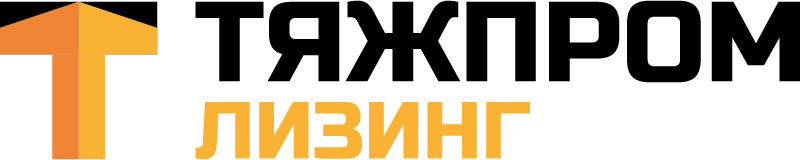      АНКЕТА ФИЗИЧЕСКОГО ЛИЦА - БЕНЕФИЦИАРНОГО ВЛАДЕЛЬЦА     АНКЕТА ФИЗИЧЕСКОГО ЛИЦА - БЕНЕФИЦИАРНОГО ВЛАДЕЛЬЦА     АНКЕТА ФИЗИЧЕСКОГО ЛИЦА - БЕНЕФИЦИАРНОГО ВЛАДЕЛЬЦА     АНКЕТА ФИЗИЧЕСКОГО ЛИЦА - БЕНЕФИЦИАРНОГО ВЛАДЕЛЬЦА     АНКЕТА ФИЗИЧЕСКОГО ЛИЦА - БЕНЕФИЦИАРНОГО ВЛАДЕЛЬЦА     АНКЕТА ФИЗИЧЕСКОГО ЛИЦА - БЕНЕФИЦИАРНОГО ВЛАДЕЛЬЦА     АНКЕТА ФИЗИЧЕСКОГО ЛИЦА - БЕНЕФИЦИАРНОГО ВЛАДЕЛЬЦА     АНКЕТА ФИЗИЧЕСКОГО ЛИЦА - БЕНЕФИЦИАРНОГО ВЛАДЕЛЬЦА     АНКЕТА ФИЗИЧЕСКОГО ЛИЦА - БЕНЕФИЦИАРНОГО ВЛАДЕЛЬЦА     АНКЕТА ФИЗИЧЕСКОГО ЛИЦА - БЕНЕФИЦИАРНОГО ВЛАДЕЛЬЦА(бенефициарный владелец - физическое лицо, которое в конечном счете прямо или косвенно (через третьих лиц) владеет (имеет преобладающее участие более 25 процентов в капитале) клиентом - юридическим лицом (Лизингополучателем) либо имеет возможность контролировать действия клиента).(бенефициарный владелец - физическое лицо, которое в конечном счете прямо или косвенно (через третьих лиц) владеет (имеет преобладающее участие более 25 процентов в капитале) клиентом - юридическим лицом (Лизингополучателем) либо имеет возможность контролировать действия клиента).(бенефициарный владелец - физическое лицо, которое в конечном счете прямо или косвенно (через третьих лиц) владеет (имеет преобладающее участие более 25 процентов в капитале) клиентом - юридическим лицом (Лизингополучателем) либо имеет возможность контролировать действия клиента).(бенефициарный владелец - физическое лицо, которое в конечном счете прямо или косвенно (через третьих лиц) владеет (имеет преобладающее участие более 25 процентов в капитале) клиентом - юридическим лицом (Лизингополучателем) либо имеет возможность контролировать действия клиента).(бенефициарный владелец - физическое лицо, которое в конечном счете прямо или косвенно (через третьих лиц) владеет (имеет преобладающее участие более 25 процентов в капитале) клиентом - юридическим лицом (Лизингополучателем) либо имеет возможность контролировать действия клиента).(бенефициарный владелец - физическое лицо, которое в конечном счете прямо или косвенно (через третьих лиц) владеет (имеет преобладающее участие более 25 процентов в капитале) клиентом - юридическим лицом (Лизингополучателем) либо имеет возможность контролировать действия клиента).(бенефициарный владелец - физическое лицо, которое в конечном счете прямо или косвенно (через третьих лиц) владеет (имеет преобладающее участие более 25 процентов в капитале) клиентом - юридическим лицом (Лизингополучателем) либо имеет возможность контролировать действия клиента).(бенефициарный владелец - физическое лицо, которое в конечном счете прямо или косвенно (через третьих лиц) владеет (имеет преобладающее участие более 25 процентов в капитале) клиентом - юридическим лицом (Лизингополучателем) либо имеет возможность контролировать действия клиента).(бенефициарный владелец - физическое лицо, которое в конечном счете прямо или косвенно (через третьих лиц) владеет (имеет преобладающее участие более 25 процентов в капитале) клиентом - юридическим лицом (Лизингополучателем) либо имеет возможность контролировать действия клиента).(бенефициарный владелец - физическое лицо, которое в конечном счете прямо или косвенно (через третьих лиц) владеет (имеет преобладающее участие более 25 процентов в капитале) клиентом - юридическим лицом (Лизингополучателем) либо имеет возможность контролировать действия клиента).1. АНКЕТНЫЕ ДАННЫЕ1. АНКЕТНЫЕ ДАННЫЕ1. АНКЕТНЫЕ ДАННЫЕ1. АНКЕТНЫЕ ДАННЫЕ1. АНКЕТНЫЕ ДАННЫЕ1. АНКЕТНЫЕ ДАННЫЕ1. АНКЕТНЫЕ ДАННЫЕ1. АНКЕТНЫЕ ДАННЫЕ1. АНКЕТНЫЕ ДАННЫЕ1. АНКЕТНЫЕ ДАННЫЕФ.И.О.Ф.И.О.ПаспортПаспортСерия, номерСерия, номерПаспортПаспортКем выданКем выданПаспортПаспортДата выдачиДата выдачиПаспортПаспортКод подразделения (при наличии)Код подразделения (при наличии)Дата и место рожденияДата и место рожденияДата и место рожденияДата и место рожденияГражданствоГражданствоГражданствоГражданствоДанные миграционной карты: номер карты, дата начала срока пребывания и дата окончания срока пребывания в РФ(для иностранных лиц и лиц без гражданства, находящихся на территории РФ, в случае если необходимость наличия у них миграционной карты предусмотрена законодательством РФ)Данные миграционной карты: номер карты, дата начала срока пребывания и дата окончания срока пребывания в РФ(для иностранных лиц и лиц без гражданства, находящихся на территории РФ, в случае если необходимость наличия у них миграционной карты предусмотрена законодательством РФ)Данные миграционной карты: номер карты, дата начала срока пребывания и дата окончания срока пребывания в РФ(для иностранных лиц и лиц без гражданства, находящихся на территории РФ, в случае если необходимость наличия у них миграционной карты предусмотрена законодательством РФ)Данные миграционной карты: номер карты, дата начала срока пребывания и дата окончания срока пребывания в РФ(для иностранных лиц и лиц без гражданства, находящихся на территории РФ, в случае если необходимость наличия у них миграционной карты предусмотрена законодательством РФ)Данные документа, подтверждающего право иностранного гражданина или лица без гражданства на пребывание (проживание) в РФ: серия (если имеется) и номер документа, дата начала срока действия права пребывания (проживания), дата окончания срока действия права пребывания (проживания)(для иностранных лиц и лиц без гражданства, находящихся на территории РФ, в случае если необходимость наличия у них документа, подтверждающего право иностранного гражданина или лица без гражданства на пребывание (проживание) в РФ, предусмотрена законодательством РФДанные документа, подтверждающего право иностранного гражданина или лица без гражданства на пребывание (проживание) в РФ: серия (если имеется) и номер документа, дата начала срока действия права пребывания (проживания), дата окончания срока действия права пребывания (проживания)(для иностранных лиц и лиц без гражданства, находящихся на территории РФ, в случае если необходимость наличия у них документа, подтверждающего право иностранного гражданина или лица без гражданства на пребывание (проживание) в РФ, предусмотрена законодательством РФДанные документа, подтверждающего право иностранного гражданина или лица без гражданства на пребывание (проживание) в РФ: серия (если имеется) и номер документа, дата начала срока действия права пребывания (проживания), дата окончания срока действия права пребывания (проживания)(для иностранных лиц и лиц без гражданства, находящихся на территории РФ, в случае если необходимость наличия у них документа, подтверждающего право иностранного гражданина или лица без гражданства на пребывание (проживание) в РФ, предусмотрена законодательством РФДанные документа, подтверждающего право иностранного гражданина или лица без гражданства на пребывание (проживание) в РФ: серия (если имеется) и номер документа, дата начала срока действия права пребывания (проживания), дата окончания срока действия права пребывания (проживания)(для иностранных лиц и лиц без гражданства, находящихся на территории РФ, в случае если необходимость наличия у них документа, подтверждающего право иностранного гражданина или лица без гражданства на пребывание (проживание) в РФ, предусмотрена законодательством РФАдрес места жительства (регистрации) или места пребыванияАдрес места жительства (регистрации) или места пребыванияАдрес места жительства (регистрации) или места пребыванияАдрес места жительства (регистрации) или места пребыванияИННИННИННИННСНИЛССНИЛССНИЛССНИЛСКонтактная информация                                                         (например, номер телефона, факса, адрес электронной почты, почтовый адрес (при наличии)Контактная информация                                                         (например, номер телефона, факса, адрес электронной почты, почтовый адрес (при наличии)Контактная информация                                                         (например, номер телефона, факса, адрес электронной почты, почтовый адрес (при наличии)Контактная информация                                                         (например, номер телефона, факса, адрес электронной почты, почтовый адрес (при наличии)2. ОПРЕДЕЛЕНИЕ СТАТУСА ФИЗИЧЕСКОГО ЛИЦА (принадлежность к определенной категории лиц)2. ОПРЕДЕЛЕНИЕ СТАТУСА ФИЗИЧЕСКОГО ЛИЦА (принадлежность к определенной категории лиц)2. ОПРЕДЕЛЕНИЕ СТАТУСА ФИЗИЧЕСКОГО ЛИЦА (принадлежность к определенной категории лиц)2. ОПРЕДЕЛЕНИЕ СТАТУСА ФИЗИЧЕСКОГО ЛИЦА (принадлежность к определенной категории лиц)2. ОПРЕДЕЛЕНИЕ СТАТУСА ФИЗИЧЕСКОГО ЛИЦА (принадлежность к определенной категории лиц)2. ОПРЕДЕЛЕНИЕ СТАТУСА ФИЗИЧЕСКОГО ЛИЦА (принадлежность к определенной категории лиц)2. ОПРЕДЕЛЕНИЕ СТАТУСА ФИЗИЧЕСКОГО ЛИЦА (принадлежность к определенной категории лиц)2. ОПРЕДЕЛЕНИЕ СТАТУСА ФИЗИЧЕСКОГО ЛИЦА (принадлежность к определенной категории лиц)2. ОПРЕДЕЛЕНИЕ СТАТУСА ФИЗИЧЕСКОГО ЛИЦА (принадлежность к определенной категории лиц)2. ОПРЕДЕЛЕНИЕ СТАТУСА ФИЗИЧЕСКОГО ЛИЦА (принадлежность к определенной категории лиц)Иностранным публичным должностным лицом (ИПДЛ) (в случае «Да» необходимо указать ФИО, должность и место работы)Иностранным публичным должностным лицом (ИПДЛ) (в случае «Да» необходимо указать ФИО, должность и место работы)Иностранным публичным должностным лицом (ИПДЛ) (в случае «Да» необходимо указать ФИО, должность и место работы)Иностранным публичным должностным лицом (ИПДЛ) (в случае «Да» необходимо указать ФИО, должность и место работы)Иностранным публичным должностным лицом (ИПДЛ) (в случае «Да» необходимо указать ФИО, должность и место работы)Иностранным публичным должностным лицом (ИПДЛ) (в случае «Да» необходимо указать ФИО, должность и место работы)УказатьУказатьУказатьУказатьУказатьУказатьДолжностным лицом публичных международных организаций (МПДЛ) (в случае «Да» необходимо указать ФИО, должность и место работы)Должностным лицом публичных международных организаций (МПДЛ) (в случае «Да» необходимо указать ФИО, должность и место работы)Должностным лицом публичных международных организаций (МПДЛ) (в случае «Да» необходимо указать ФИО, должность и место работы)Должностным лицом публичных международных организаций (МПДЛ) (в случае «Да» необходимо указать ФИО, должность и место работы)Должностным лицом публичных международных организаций (МПДЛ) (в случае «Да» необходимо указать ФИО, должность и место работы)Должностным лицом публичных международных организаций (МПДЛ) (в случае «Да» необходимо указать ФИО, должность и место работы)УказатьУказатьУказатьУказатьУказатьУказатьЛицом, замещающим (занимающим) государственные должности РФ, должности членов Совета директоров Центрального банка РФ, должности федеральной государственной службы, назначение на которые и освобождение от которых осуществляются Президентом РФ или Правительством РФ, должности в Центральном банке РФ, государственных корпорациях и иных организациях, созданных РФ на основании федеральных законов, включенные в перечни должностей, определяемые Президентом РФ (РПДЛ) (в случае «Да» необходимо указать ФИО, должность и место работы)Лицом, замещающим (занимающим) государственные должности РФ, должности членов Совета директоров Центрального банка РФ, должности федеральной государственной службы, назначение на которые и освобождение от которых осуществляются Президентом РФ или Правительством РФ, должности в Центральном банке РФ, государственных корпорациях и иных организациях, созданных РФ на основании федеральных законов, включенные в перечни должностей, определяемые Президентом РФ (РПДЛ) (в случае «Да» необходимо указать ФИО, должность и место работы)Лицом, замещающим (занимающим) государственные должности РФ, должности членов Совета директоров Центрального банка РФ, должности федеральной государственной службы, назначение на которые и освобождение от которых осуществляются Президентом РФ или Правительством РФ, должности в Центральном банке РФ, государственных корпорациях и иных организациях, созданных РФ на основании федеральных законов, включенные в перечни должностей, определяемые Президентом РФ (РПДЛ) (в случае «Да» необходимо указать ФИО, должность и место работы)Лицом, замещающим (занимающим) государственные должности РФ, должности членов Совета директоров Центрального банка РФ, должности федеральной государственной службы, назначение на которые и освобождение от которых осуществляются Президентом РФ или Правительством РФ, должности в Центральном банке РФ, государственных корпорациях и иных организациях, созданных РФ на основании федеральных законов, включенные в перечни должностей, определяемые Президентом РФ (РПДЛ) (в случае «Да» необходимо указать ФИО, должность и место работы)Лицом, замещающим (занимающим) государственные должности РФ, должности членов Совета директоров Центрального банка РФ, должности федеральной государственной службы, назначение на которые и освобождение от которых осуществляются Президентом РФ или Правительством РФ, должности в Центральном банке РФ, государственных корпорациях и иных организациях, созданных РФ на основании федеральных законов, включенные в перечни должностей, определяемые Президентом РФ (РПДЛ) (в случае «Да» необходимо указать ФИО, должность и место работы)Лицом, замещающим (занимающим) государственные должности РФ, должности членов Совета директоров Центрального банка РФ, должности федеральной государственной службы, назначение на которые и освобождение от которых осуществляются Президентом РФ или Правительством РФ, должности в Центральном банке РФ, государственных корпорациях и иных организациях, созданных РФ на основании федеральных законов, включенные в перечни должностей, определяемые Президентом РФ (РПДЛ) (в случае «Да» необходимо указать ФИО, должность и место работы)УказатьУказатьУказатьУказатьУказатьУказатьСупругом или супругой, его близким родственником (родственник по прямой восходящей и  нисходящей линии (родители и дети, дедушки, бабушки и внуки), полнородные и неполнородные (имеющие общих отца или мать) братья и сестры, (усыновители и усыновленные) ИПДЛ, МПДЛ, РПДЛ (в случае «Да» необходимо указать ФИО и служебное положение ИПДЛ, МПДЛ, РПДЛ  и кем именно приходится)Супругом или супругой, его близким родственником (родственник по прямой восходящей и  нисходящей линии (родители и дети, дедушки, бабушки и внуки), полнородные и неполнородные (имеющие общих отца или мать) братья и сестры, (усыновители и усыновленные) ИПДЛ, МПДЛ, РПДЛ (в случае «Да» необходимо указать ФИО и служебное положение ИПДЛ, МПДЛ, РПДЛ  и кем именно приходится)Супругом или супругой, его близким родственником (родственник по прямой восходящей и  нисходящей линии (родители и дети, дедушки, бабушки и внуки), полнородные и неполнородные (имеющие общих отца или мать) братья и сестры, (усыновители и усыновленные) ИПДЛ, МПДЛ, РПДЛ (в случае «Да» необходимо указать ФИО и служебное положение ИПДЛ, МПДЛ, РПДЛ  и кем именно приходится)Супругом или супругой, его близким родственником (родственник по прямой восходящей и  нисходящей линии (родители и дети, дедушки, бабушки и внуки), полнородные и неполнородные (имеющие общих отца или мать) братья и сестры, (усыновители и усыновленные) ИПДЛ, МПДЛ, РПДЛ (в случае «Да» необходимо указать ФИО и служебное положение ИПДЛ, МПДЛ, РПДЛ  и кем именно приходится)Супругом или супругой, его близким родственником (родственник по прямой восходящей и  нисходящей линии (родители и дети, дедушки, бабушки и внуки), полнородные и неполнородные (имеющие общих отца или мать) братья и сестры, (усыновители и усыновленные) ИПДЛ, МПДЛ, РПДЛ (в случае «Да» необходимо указать ФИО и служебное положение ИПДЛ, МПДЛ, РПДЛ  и кем именно приходится)Супругом или супругой, его близким родственником (родственник по прямой восходящей и  нисходящей линии (родители и дети, дедушки, бабушки и внуки), полнородные и неполнородные (имеющие общих отца или мать) братья и сестры, (усыновители и усыновленные) ИПДЛ, МПДЛ, РПДЛ (в случае «Да» необходимо указать ФИО и служебное положение ИПДЛ, МПДЛ, РПДЛ  и кем именно приходится)УказатьУказатьУказатьУказатьУказатьУказать3. СОГЛАСИЕ НА ПОЛУЧЕНИЕ КРЕДИТНОГО ОТЧЕТА И ОБРАБОТКУ ПЕРСОНАЛЬНЫХ ДАННЫХ3. СОГЛАСИЕ НА ПОЛУЧЕНИЕ КРЕДИТНОГО ОТЧЕТА И ОБРАБОТКУ ПЕРСОНАЛЬНЫХ ДАННЫХ3. СОГЛАСИЕ НА ПОЛУЧЕНИЕ КРЕДИТНОГО ОТЧЕТА И ОБРАБОТКУ ПЕРСОНАЛЬНЫХ ДАННЫХ3. СОГЛАСИЕ НА ПОЛУЧЕНИЕ КРЕДИТНОГО ОТЧЕТА И ОБРАБОТКУ ПЕРСОНАЛЬНЫХ ДАННЫХ3. СОГЛАСИЕ НА ПОЛУЧЕНИЕ КРЕДИТНОГО ОТЧЕТА И ОБРАБОТКУ ПЕРСОНАЛЬНЫХ ДАННЫХ3. СОГЛАСИЕ НА ПОЛУЧЕНИЕ КРЕДИТНОГО ОТЧЕТА И ОБРАБОТКУ ПЕРСОНАЛЬНЫХ ДАННЫХ3. СОГЛАСИЕ НА ПОЛУЧЕНИЕ КРЕДИТНОГО ОТЧЕТА И ОБРАБОТКУ ПЕРСОНАЛЬНЫХ ДАННЫХ3. СОГЛАСИЕ НА ПОЛУЧЕНИЕ КРЕДИТНОГО ОТЧЕТА И ОБРАБОТКУ ПЕРСОНАЛЬНЫХ ДАННЫХ3. СОГЛАСИЕ НА ПОЛУЧЕНИЕ КРЕДИТНОГО ОТЧЕТА И ОБРАБОТКУ ПЕРСОНАЛЬНЫХ ДАННЫХ3. СОГЛАСИЕ НА ПОЛУЧЕНИЕ КРЕДИТНОГО ОТЧЕТА И ОБРАБОТКУ ПЕРСОНАЛЬНЫХ ДАННЫХ________________________________________________      __________      ______________________________________________________________________________________________________________________________________________Должность (если является работником Клиента)Должность (если является работником Клиента)ПодписьПодписьФ.И.О. (указывается полностью)Ф.И.О. (указывается полностью)Ф.И.О. (указывается полностью)Ф.И.О. (указывается полностью)"___" _________________ 20__ г."___" _________________ 20__ г."___" _________________ 20__ г."___" _________________ 20__ г.________________________________________________________________________________________________________________________________________________________________________________________________________________________________________________________________________________________________________________________Подпись работника ООО "Тяжпромлизинг"Подпись работника ООО "Тяжпромлизинг"Подпись работника ООО "Тяжпромлизинг"Ф.И.О. (указывается полностью)Ф.И.О. (указывается полностью)Ф.И.О. (указывается полностью)Ф.И.О. (указывается полностью)"___" _________________ 20__ г."___" _________________ 20__ г."___" _________________ 20__ г."___" _________________ 20__ г."___" _________________ 20__ г."___" _________________ 20__ г.Дата получения Анкеты работником ООО "Тяжпромлизинг"Дата получения Анкеты работником ООО "Тяжпромлизинг"Дата получения Анкеты работником ООО "Тяжпромлизинг"Дата получения Анкеты работником ООО "Тяжпромлизинг"Дата получения Анкеты работником ООО "Тяжпромлизинг"